ХАНТЫ-МАНСИЙСКИЙ АВТОНОМНЫЙ ОКРУГ – ЮГРАХАНТЫ-МАНСИЙСКИЙ РАЙОНДУМАРЕШЕНИЕ25.06.2021											№ 752О внесении изменений в решение Думы Ханты-Мансийского района от 21.03.2008 № 284 «Об утверждении Правил землепользования и застройки межселенных территорий Ханты-Мансийского района»В целях совершенствования муниципальных правовых актов Ханты-Мансийского района, учитывая результаты общественных обсуждений, руководствуясь частью 1 статьи 31 Устава Ханты-Мансийского района,Дума Ханты-Мансийского районаРЕШИЛА:1.	Внести в решение Думы Ханты-Мансийского района от 21.03.2008 № 284 «Об утверждении Правил землепользования и застройки межселенных территорий Ханты-Мансийского района» следующие изменения:1.1. Таблицу «Основные виды и параметры разрешенного использования земельных участков и объектов капитального строительства» части 2.7 «Зона объектов транспортной инфраструктуры (Т2)» статьи 2 приложения 1 к Правилам землепользования и застройки межселенных территорий Ханты-Мансийского района дополнить строками следующего содержания:«».1.2. Таблицу «Условно разрешенные виды и параметры использования земельных участков и объектов капитального строительства» части 2.10 «Зона огородничества, садовых товариществ (Сх3)» статьи 2 приложения 1 к Правилам землепользования и застройки межселенных территорий Ханты-Мансийского района дополнить строкой следующего содержания:«».1.3. Приложение 2 к Правилам землепользования и застройки межселенных территорий Ханты-Мансийского района «Карта градостроительного зонирования Ханты-Мансийского района» изложить в редакции согласно приложению к настоящему решению.2.	Настоящее решение вступает в силу после его официального опубликования (обнародования).Приложениек решению ДумыХанты-Мансийского районаот 25.06.2021 № 752«Приложение 2к Правилам землепользования и застройкимежселенных территорий Ханты-Мансийского районаКарта градостроительного зонирования Ханты-Мансийского района».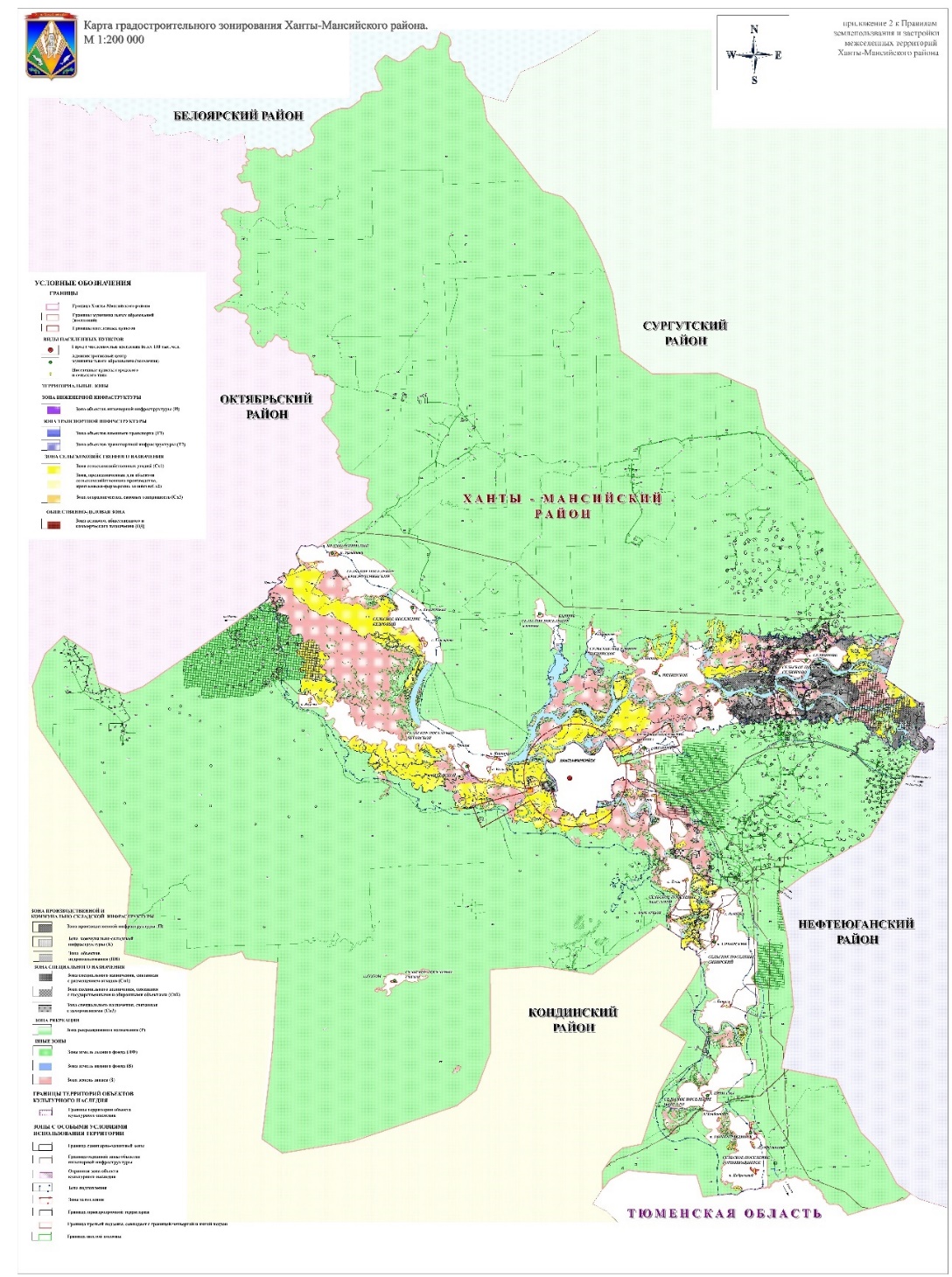 Строительная промышленность6.6Минимальная площадь участка - не подлежит установлению.Максимальная площадь участка - не подлежит установлению.Количество этажей – до 3 надземных этажей включительно.Высота - не подлежит установлению.Минимальный отступ от красной линии - 3 м.В условиях реконструкции допускается сокращение отступа и/или размещение зданий по красной линии улиц.Расстояние от границ смежного земельного участка - 3 м.Максимальный процент застройки - не подлежит установлению.Минимальный процент озеленения:- для объектов I – II класса вредности – 10% от площади земельного участка;- для объектов III класса вредности – 10% от площади земельного участка;- для объектов IV, V класса вредности – 15% от площади земельного участка.Использование земельных участков в границах зон с особыми условиями использования территории осуществлять в соответствии со статьями 3-11 настоящих регламентов и в соответствии с действующим законодательством.Склады6.9Минимальная площадь участка - не подлежит установлению.Максимальная площадь участка - не подлежит установлению.Количество этажей – до 3 надземных этажей.Высота - не подлежит установлению.Минимальный отступ от красной линии - 3 м.В условиях реконструкции допускается сокращение отступа и/или размещение зданий по красной линии улиц.Расстояние от границ смежного земельного участка - 5 м до выступающих конструктивных элементов (крыльцо, пандус, приямок, отмостка и т.д.) основного здания.Максимальный процент застройки - не подлежит установлению.Не допускается размещать склады сырья и полупродуктов для фармацевтических предприятий, оптовые склады продовольственного сырья и пищевых продуктов в санитарно-защитной зоне и на территории объектов других отраслей промышленности.Использование земельных участков в границах зон с особыми условиями использования территории  осуществлять в соответствии со статьями 3-11 настоящих регламентов и в соответствии с  действующим законодательством.Складские площадки6.9.1Минимальная площадь участка - не подлежит установлению.Максимальная площадь участка - не подлежит установлению.Количество этажей – не подлежит установлению.Высота - не подлежит установлению.Минимальный отступ от красной линии - 3 м.В условиях реконструкции допускается сокращение отступа и/или размещение зданий по красной линии улиц.Расстояние от границ смежного земельного участка - 3 м.Максимальный процент застройки - не подлежит установлению.Использование земельных участков в границах зон с особыми условиями использования территории осуществлять в соответствии со статьями 3-11 настоящих регламентов и в соответствии с действующим законодательством.Общественное питание4.6Минимальная площадь участка - не подлежит установлению.Максимальная площадь участка - не подлежит установлению.Количество этажей – до 2 надземных этажей.Высота - не подлежит установлению.Минимальный отступ от красной линии - 5 м.В условиях реконструкции допускается сокращение отступа и/или размещение зданий по красной линии улиц.Расстояние от границ смежного земельного участка:- 3 м до выступающих конструктивных элементов (крыльцо, пандус, приямок, отмостка и т.д.) основного здания.Максимальный процент застройки - 75%, включая основное строение и вспомогательные, обеспечивающие функционирование объекта.Использование земельных участков в границах зон с особыми условиями использования территории осуществлять в соответствии со статьями 3-11 настоящих регламентов и в соответствии с действующим законодательством.Председатель ДумыХанты-Мансийского районаП.Н. Захаров25.06.2021Глава Ханты-Мансийского районаК.Р. Минулин25.06.2021